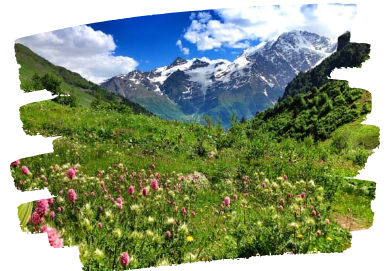 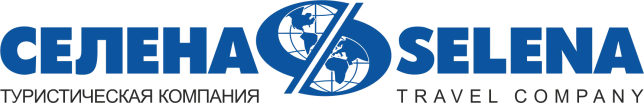 ПРИЭЛЬБРУСЬЕ      Экскурсионный тур2 дня/1 ночьСтоимость тура: 6 600 руб./чел.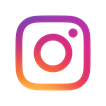 1 ДЕНЬ24:00Выезд группы автобусом из Краснодара от Драмтеатра (сбор за 15 минут).  Переезд в Кабардино-Балкарскую Республику (~ 500 км).08:00Завтрак (сухой паек свой или за доп. плату).Экскурсия в Чегемское ущелье, с посещением Чегемских водопадов - одной из визитных карточек туристско-рекреационного комплекса КБР. Они находятся в теснине Чегемского ущелья. Дорога проходит почти по самому дну ущелья, самая узкая часть теснины не превышает 16-30 м.  Здесь с отвесных скал правого берега Чегема обрушиваются в реку шумящие потоки воды.Обед в кафе, которое расположено прямо в скале, запомнится надолго! (доп. плата) Здесь гостям предложат блюда и напитки национальной кухни (шашлык из баранины, хычины, глинтвейн, вино и пр.)Непродолжительный переезд в предместье селения Черная речка, где мы сможем увидеть довольно неожиданный для традиционных ландшафтов Северного Кавказа объект - величественный замок в романском стиле «Шато Эркен». Крепостные стены окружены со всех сторон водами рукотворного озера с экзотическими рыбами. Это детище земледельца Тембулата Эркенова. Свободное время для фото.19:00Переезд на поляну Чегет, размещение в гостинице. Ужин за доп. плату. Свободное время, отдых.2 ДЕНЬ08:00Завтрак в отеле. Освобождение номеров. Курорт Приэльбрусье расположился на Кавказе, в глубине Баксанской долины и объединил целых два горных склона - Эльбрус и Чегет. Именно здесь, на склоне горы Чегет, в 1963-м появилась первая подвесная кресельная канатная дорога, положившая начало развитию горнолыжного спорта в СССР.Эльбрус - самая высокая гора не только на Кавказе и в России, но и в Европе (западная вершина - 5642 м, восточная - 5621 м). Эльбрус покрыт шапкой фирна и льда, от которой в стороны спускаются 54 ледника. На курорте функционируют две канатные дороги. Подъём до станции «Мир» (3500 м), где развёрнута экспозиция Музея обороны Приэльбрусья. Желающие могут подняться ещё выше, до станции «Гара-Баши» (3780м).В 5 км от поляны Азау располагается поляна Чегет.  Подъём на гору Чегет, откуда открывается красивейший вид. Внизу живописное Баксанское ущелье, справа - гора Донгуз-Орун с «пришитым» к ней ледником «Семёрка», массивы Когутай и Накра, слева - двуглавый Эльбрус.Обед в одном из кафе на поляне (доп.плата)15:00Выезд группы в Краснодар. По дороге остановка на Поляне Нарзанов, где в окружении соснового бора из-под земли бьют многочисленные минеральные источники нарзана, окрашивая все вокруг в красный цвет, т.к. вода богата железом, кальцием, магнием, натрием и калием.23:00Прибытие группы (время прибытия указано ориентировочно).ООО ТК «СЕЛЕНА» оставляет за собой право изменять порядок и время проведения экскурсий, сохраняя программу в целом!ООО Туристическая компания «СЕЛЕНА»350058, Россия, город Краснодар, ул. Ставропольская, 330info@selena-travel.ru | www.selena-travel.ru+7 861 233 74 00 | 231 04 24 | 235 85 65 | 233 75 98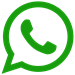 SELENA_TRAVEL_COMPANY      +7 988 387 81 27В стоимость тура включено: транспортное обслуживаниеэкскурсионное обслуживаниепроживание в отеле  2-х мест. номера с удобствамипитание: 1 завтракстраховка от несчастного случаяДополнительно оплачивается: питание на маршруте;входные билеты на экскурсионные объекты: канатно-кресельный подъемник г.Чегет – 900 руб.канатная дорога на г. Эльбрус ~ 1 400 руб./900 руб. (3 очереди)курортный сбор – 300 руб. (за 2 дня),**Стоимость входных билетов может меняться!Туристам необходимо иметь с собой: паспорт/свидетельство о рождении, полис ОМСТуристам необходимо иметь с собой: паспорт/свидетельство о рождении, полис ОМСООО Туристическая компания «СЕЛЕНА»350058, Россия, город Краснодар, ул. Ставропольская, 330info@selena-travel.ru | www.selena-travel.ru+7 861 233 74 00 | 231 04 24 | 235 85 65 | 233 75 98SELENA_TRAVEL_COMPANY      +7 988 387 81 27